SECRETARIA DE EDUCAÇÃO E CULTURA DE RIO GRANDE DA SERRA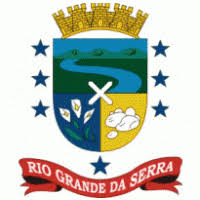 Maternal II – PáscoaAtividade 01 - Objetivo: desenvolver a fala e a identificação das cores.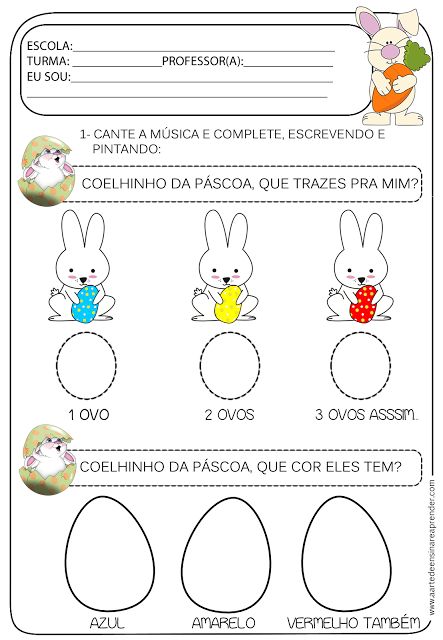 SECRETARIA DE EDUCAÇÃO E CULTURA DE RIO GRANDE DA SERRAAtividade 02 - Objetivo:  desenvolver a contagem. 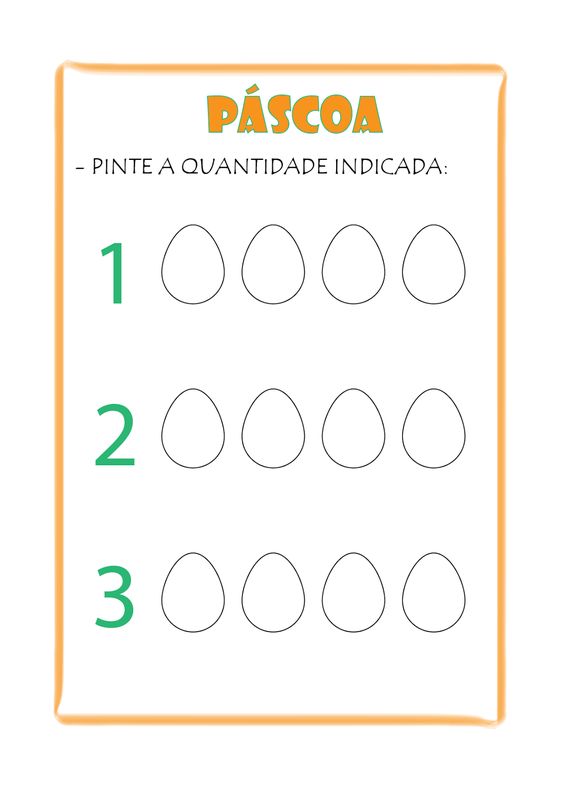 SECRETARIA DE EDUCAÇÃO E CULTURA DE RIO GRANDE DA SERRAAtividade 03 - Objetivo:  desenvolver a noção de quantidade.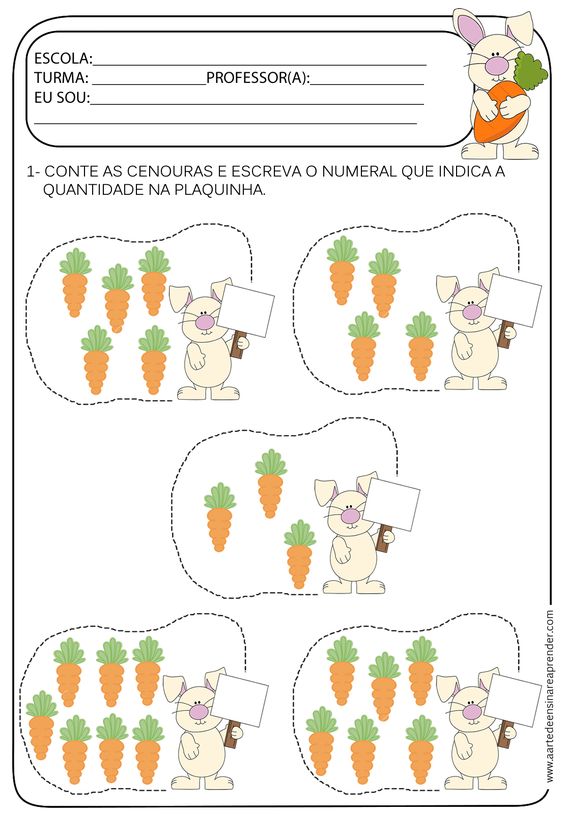 SECRETARIA DE EDUCAÇÃO E CULTURA DE RIO GRANDE DA SERRAAtividade 04 - Objetivo: desenvolver a coordenação motora.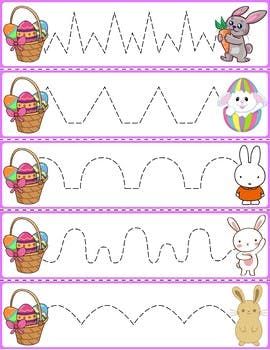 SECRETARIA DE EDUCAÇÃO E CULTURA DE RIO GRANDE DA SERRAAtividade 05 - Objetivo: desenvolver a criatividade.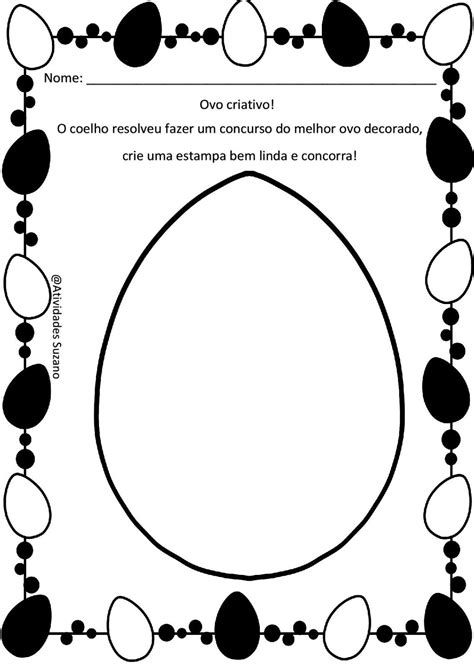 